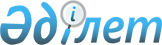 О бюджете Каракудукского сельского округа Бурлинского района на 2023-2025 годыРешение Бурлинского районного маслихата Западно-Казахстанской области от 23 декабря 2022 года № 24-11.
      В соответствии с Бюджетным кодексом Республики Казахстан, Законом Республики Казахстан "О местном государственном управлении и самоуправлении в Республике Казахстан" Бурлинский районный маслихат РЕШИЛ:
      1. Утвердить бюджет Каракудукского сельского округа Бурлинского района на 2023-2025 годы согласно приложениям 1, 2 и 3 соответственно, в том числе на 2023 год в следующих объемах:
      1) доходы – 45 854 тысячи тенге, в том числе по:
      налоговым поступлениям – 1 318 тысяч тенге;
      неналоговым поступлениям – 0 тенге;
      поступлениям от продажи основного капитала – 237 тысяч тенге;
      поступлениям трансфертов – 44 299 тысяч тенге;
      2) затраты – 46 300 тысяч тенге;
      3) чистое бюджетное кредитование – 0 тенге:
      бюджетные кредиты – 0 тенге;
      погашение бюджетных кредитов – 0 тенге;
      4) сальдо по операциям с финансовыми активами – 0 тенге:
      приобретение финансовых активов – 0 тенге;
      поступления от продажи финансовых активов государства – 0 тенге; 
      5) дефицит (профицит) бюджета – - 446 тысяч тенге;
      6) финансирование дефицита (использование профицита) бюджета – 446 тысяч тенге:
      поступление займов – 0 тенге;
      погашение займов – 0 тенге;
      используемые остатки бюджетных средств – 446 тысяч тенге.
      Сноска. Пункт 1 - в редакции решения Бурлинского районного маслихата Западно-Казахстанской области от 10.11.2023 № 8-17 (вводится в действие с 01.01.2023).


      2. Настоящее решение вводится в действие с 1 января 2023 года. Бюджет Каракудукского сельского округа на 2023 год
      Сноска. Приложение 1 - в редакции решения Бурлинского районного маслихата Западно-Казахстанской области от 10.11.2023 № 8-17 (вводится в действие с 01.01.2023). Бюджет Каракудукского сельского округа на 2024 год Бюджет Каракудукского сельского округа на 2025 год
					© 2012. РГП на ПХВ «Институт законодательства и правовой информации Республики Казахстан» Министерства юстиции Республики Казахстан
				
      Секретарь маслихата

К.Ермекбаев
Приложение 1
к решению Бурлинского
районного маслихата
от 23 декабрь 2022 года № 24-11тысяч тенге
Категория
Категория
Категория
Категория
Категория
сумма
Класс
Класс
Класс
Класс
сумма
Подкласс
Подкласс
Подкласс
сумма
Специфика
Специфика
сумма
Наименование
сумма
1) Доходы
45854
1
Налоговые поступления
1318
01
Подоходный налог
100
2
Индивидуальный подоходный налог
100
04
Налоги на собственность
1198
1
Налоги на имущество
93
3
Земельный налог
40
4
Налог на транспортные средства
620
5
Единый земельный налог
445
05
Внутренние налоги на товары, работы и услуги
20
3
Поступления за использование природных и других ресурсов
20
4
Сборы за ведение предпринимательской и профессиональной деятельности
0
2
Неналоговые поступления
0
01
Доходы от государственной собственности
0
5
Доходы от аренды имущества, находящегося в государственной собственности
0
06
Прочие неналоговые поступления
0
1
Прочие неналоговые поступления
0
3
Поступления от продажи основного капитала
237
03
Продажа земли и нематериальных активов
237
1
Продажа земли
90
2
Продажа нематериальных активов
147
4
Поступления трансфертов
44299
02
Трансферты из вышестоящих органов государственного управления
44299
3
Трансферты из районного (города областного значения) бюджета
44299
Функциональная группа
Функциональная группа
Функциональная группа
Функциональная группа
Функциональная группа
сумма
Функциональная подгруппа
Функциональная подгруппа
Функциональная подгруппа
Функциональная подгруппа
сумма
Администратор бюджетных программ
Администратор бюджетных программ
Администратор бюджетных программ
сумма
Программа
Программа
сумма
Наименование
сумма
2) Затраты
46300
1
Государственные услуги общего характера
34046
1
Представительные, исполнительные и другие органы, выполняющие общие функции государственного управления
34046
124
Аппарат акима города районного значения, села, поселка, сельского округа
34046
001
Услуги по обеспечению деятельности акима города районного значения, села, поселка, сельского округа
34046
022
Капитальные расходы государственного органа
0
7
Жилищно-коммунальное хозяйство
9832
1
Жилищное хозяйство
1989
124
Аппарат акима города районного значения, села, поселка, сельского округа
1989
007
Организация сохранения государственного жилищного фонда города районного значения, села, поселка, сельского округа
1989
3
Благоустройство населенных пунктов
7843
124
Аппарат акима города районного значения, села, поселка, сельского округа
7843
008
Освещение улиц населенных пунктов
1906
009
Обеспечение санитарии населенных пунктов
535
010
Содержание мест захоронений и погребение безродных
0
011
Благоустройство и озеленение населенных пунктов
5402
12
Транспорт и коммуникации
2422
1
Автомобильный транспорт
2422
124
Аппарат акима города районного значения, села, поселка, сельского округа
2422
012
Строительство и реконструкция автомобильных дорог в городах районного значения, селах, поселках, сельских округах
0
013
Обеспечение функционирования автомобильных дорог в городах районного значения, поселках, селах, сельских округах
2422
045
Капитальный и средний ремонт автомобильных дорог в городах районного значения, селах, поселках, сельских округах
0
15
Трансферты
0
1
Трансферты
0
124
Аппарат акима города районного значения, села, поселка, сельского округа
0
048
Возврат неиспользованных (недоиспользованных) целевых трансфертов
0
3) Чистое бюджетное кредитование
0
Бюджетные кредиты
0
Категория
Категория
Категория
Категория
Категория
сумма
Класс
Класс
Класс
Класс
сумма
Подкласс
Подкласс
Подкласс
сумма
Специфика
Специфика
сумма
Наименование
сумма
5
Погашение бюджетных кредитов
0
4) Сальдо по операциям с финансовыми активами
0
Функциональная группа
Функциональная группа
Функциональная группа
Функциональная группа
Функциональная группа
сумма
Функциональная подгруппа
Функциональная подгруппа
Функциональная подгруппа
Функциональная подгруппа
сумма
Администратор бюджетных программ
Администратор бюджетных программ
Администратор бюджетных программ
сумма
Программа
Программа
сумма
Наименование
сумма
Приобретение финансовых активов
0
Категория
Категория
Категория
Категория
Категория
сумма
Класс
Класс
Класс
Класс
сумма
Подкласс
Подкласс
Подкласс
сумма
Специфика
Специфика
сумма
Наименование
сумма
6
Поступления от продажи финансовых активов государства
0
5) Дефицит (профицит) бюджета
-446
6) Финансирование дефицита (использование профицита) бюджета
446
7
Поступления займов
0
01
Внутренние государственные займы
0
2
Договоры займа
0
Функциональная группа
Функциональная группа
Функциональная группа
Функциональная группа
Функциональная группа
сумма
Функциональная подгруппа
Функциональная подгруппа
Функциональная подгруппа
Функциональная подгруппа
сумма
Администратор бюджетных программ
Администратор бюджетных программ
Администратор бюджетных программ
сумма
Программа
Программа
сумма
Наименование
сумма
16
Погашение займов
0
Категория
Категория
Категория
Категория
Категория
сумма
Класс
Класс
Класс
Класс
сумма
Подкласс
Подкласс
Подкласс
сумма
Специфика
Специфика
сумма
Наименование
сумма
8
Используемые остатки бюджетных средств
446
01
Остатки бюджетных средств
446
1
Свободные остатки бюджетных средств
446Приложение 2
к решению Бурлинского
районного маслихата
от 23 декабря 2022 года № 24-11тысяч тенге
Категория
Категория
Категория
Категория
Категория
сумма
Класс
Класс
Класс
Класс
сумма
Подкласс
Подкласс
Подкласс
сумма
Специфика
Специфика
сумма
Наименование
сумма
1) Доходы
42540
1
Налоговые поступления
955
01
Подоходный налог
5
2
Индивидуальный подоходный налог
5
04
Налоги на собственность
930
1
Налоги на имущество
15
3
Земельный налог
25
4
Налог на транспортные средства
850
5
Единый земельный налог
40
05
Внутренние налоги на товары, работы и услуги
20
3
Поступления за использование природных и других ресурсов
20
4
Сборы за ведение предпринимательской и профессиональной деятельности
0
2
Неналоговые поступления
0
01
Доходы от государственной собственности
0
5
Доходы от аренды имущества, находящегося в государственной собственности
0
06
Прочие неналоговые поступления
0
1
Прочие неналоговые поступления
0
3
Поступления от продажи основного капитала
0
03
Продажа земли и нематериальных активов
0
1
Продажа земли
0
2
Продажа нематериальных активов
0
4
Поступления трансфертов
41585
02
Трансферты из вышестоящих органов государственного управления
41585
3
Трансферты из районного (города областного значения) бюджета
41585
Функциональная группа
Функциональная группа
Функциональная группа
Функциональная группа
Функциональная группа
сумма
Функциональная подгруппа
Функциональная подгруппа
Функциональная подгруппа
Функциональная подгруппа
сумма
Администратор бюджетных программ
Администратор бюджетных программ
Администратор бюджетных программ
сумма
Программа
Программа
сумма
Наименование
сумма
2) Затраты
42540
1
Государственные услуги общего характера
30732
1
Представительные, исполнительные и другие органы, выполняющие общие функции государственного управления
30732
124
Аппарат акима города районного значения, села, поселка, сельского округа
30732
001
Услуги по обеспечению деятельности акима города районного значения, села, поселка, сельского округа
30732
022
Капитальные расходы государственного органа
0
7
Жилищно-коммунальное хозяйство
9386
1
Жилищное хозяйство
6945
124
Аппарат акима города районного значения, села, поселка, сельского округа
6945
007
Организация сохранения государственного жилищного фонда города районного значения, села, поселка, сельского округа
6945
3
Благоустройство населенных пунктов
2441
124
Аппарат акима города районного значения, села, поселка, сельского округа
2441
008
Освещение улиц населенных пунктов
1906
009
Обеспечение санитарии населенных пунктов
535
010
Содержание мест захоронений и погребение безродных
0
011
Благоустройство и озеленение населенных пунктов
0
12
Транспорт и коммуникации
2422
1
Автомобильный транспорт
2422
124
Аппарат акима города районного значения, села, поселка, сельского округа
2422
012
Строительство и реконструкция автомобильных дорог в городах районного значения, селах, поселках, сельских округах
0
013
Обеспечение функционирования автомобильных дорог в городах районного значения, поселках, селах, сельских округах
2422
045
Капитальный и средний ремонт автомобильных дорог в городах районного значения, селах, поселках, сельских округах
0
15
Трансферты
0
1
Трансферты
0
124
Аппарат акима города районного значения, села, поселка, сельского округа
0
048
Возврат неиспользованных (недоиспользованных) целевых трансфертов
0
3) Чистое бюджетное кредитование
0
Бюджетные кредиты
0
Категория
Категория
Категория
Категория
Категория
сумма
Класс
Класс
Класс
Класс
сумма
Подкласс
Подкласс
Подкласс
сумма
Специфика
Специфика
сумма
Наименование
сумма
5
Погашение бюджетных кредитов
0
4) Сальдо по операциям с финансовыми активами
0
Функциональная группа
Функциональная группа
Функциональная группа
Функциональная группа
Функциональная группа
сумма
Функциональная подгруппа
Функциональная подгруппа
Функциональная подгруппа
Функциональная подгруппа
сумма
Администратор бюджетных программ
Администратор бюджетных программ
Администратор бюджетных программ
сумма
Программа
Программа
сумма
Наименование
сумма
Приобретение финансовых активов
0
Категория
Категория
Категория
Категория
Категория
сумма
Класс
Класс
Класс
Класс
сумма
Подкласс
Подкласс
Подкласс
сумма
Специфика
Специфика
сумма
Наименование
сумма
6
Поступления от продажи финансовых активов государства
0
5) Дефицит (профицит) бюджета
0
6) Финансирование дефицита (использование профицита) бюджета
0
7
Поступления займов
0
01
Внутренние государственные займы
0
2
Договоры займа
0
Функциональная группа
Функциональная группа
Функциональная группа
Функциональная группа
Функциональная группа
сумма
Функциональная подгруппа
Функциональная подгруппа
Функциональная подгруппа
Функциональная подгруппа
сумма
Администратор бюджетных программ
Администратор бюджетных программ
Администратор бюджетных программ
сумма
Программа
Программа
сумма
Наименование
сумма
16
Погашение займов
0
Категория
Категория
Категория
Категория
Категория
сумма
Класс
Класс
Класс
Класс
сумма
Подкласс
Подкласс
Подкласс
сумма
Специфика
Специфика
сумма
Наименование
сумма
8
Используемые остатки бюджетных средств
0
01
Остатки бюджетных средств
0
1
Свободные остатки бюджетных средств
0Приложение 3
к решению Бурлинского
районного маслихата
от 23 декабря 2022 года № 24-11тысяч тенге
Категория
Категория
Категория
Категория
Категория
сумма
Класс
Класс
Класс
Класс
сумма
Подкласс
Подкласс
Подкласс
сумма
Специфика
Специфика
сумма
Наименование
сумма
1) Доходы
42540
1
Налоговые поступления
955
01
Подоходный налог
5
2
Индивидуальный подоходный налог
5
04
Налоги на собственность
930
1
Налоги на имущество
15
3
Земельный налог
25
4
Налог на транспортные средства
850
5
Единый земельный налог
40
05
Внутренние налоги на товары, работы и услуги
20
3
 Поступления за использование природных и других ресурсов
20
4
Сборы за ведение предпринимательской и профессиональной деятельности
0
2
Неналоговые поступления
0
01
Доходы от государственной собственности
0
5
Доходы от аренды имущества, находящегося в государственной собственности
0
06
Прочие неналоговые поступления
0
1
Прочие неналоговые поступления
0
3
Поступления от продажи основного капитала
0
03
Продажа земли и нематериальных активов
0
1
Продажа земли
0
2
Продажа нематериальных активов
0
4
Поступления трансфертов
41585
02
Трансферты из вышестоящих органов государственного управления
41585
3
Трансферты из районного (города областного значения) бюджета
41585
Функциональная группа
Функциональная группа
Функциональная группа
Функциональная группа
Функциональная группа
сумма
Функциональная подгруппа
Функциональная подгруппа
Функциональная подгруппа
Функциональная подгруппа
сумма
Администратор бюджетных программ
Администратор бюджетных программ
Администратор бюджетных программ
сумма
Программа
Программа
сумма
Наименование
сумма
2) Затраты
42540
1
Государственные услуги общего характера
30732
1
Представительные, исполнительные и другие органы, выполняющие общие функции государственного управления
30732
124
Аппарат акима города районного значения, села, поселка, сельского округа
30732
001
Услуги по обеспечению деятельности акима города районного значения, села, поселка, сельского округа
30732
022
Капитальные расходы государственного органа
0
7
Жилищно-коммунальное хозяйство
9386
1
Жилищное хозяйство
6945
124
Аппарат акима города районного значения, села, поселка, сельского округа
6945
007
Организация сохранения государственного жилищного фонда города районного значения, села, поселка, сельского округа
6945
3
Благоустройство населенных пунктов
2441
124
Аппарат акима города районного значения, села, поселка, сельского округа
2441
008
Освещение улиц населенных пунктов
1906
009
Обеспечение санитарии населенных пунктов
535
010
Содержание мест захоронений и погребение безродных
0
011
Благоустройство и озеленение населенных пунктов
0
12
Транспорт и коммуникации
2422
1
Автомобильный транспорт
2422
124
Аппарат акима города районного значения, села, поселка, сельского округа
2422
012
Строительство и реконструкция автомобильных дорог в городах районного значения, селах, поселках, сельских округах
0
013
Обеспечение функционирования автомобильных дорог в городах районного значения, поселках, селах, сельских округах
2422
045
Капитальный и средний ремонт автомобильных дорог в городах районного значения, селах, поселках, сельских округах
0
15
Трансферты
0
1
Трансферты
0
124
Аппарат акима города районного значения, села, поселка, сельского округа
0
048
Возврат неиспользованных (недоиспользованных) целевых трансфертов
0
3) Чистое бюджетное кредитование
0
Бюджетные кредиты
0
Категория
Категория
Категория
Категория
Категория
сумма
Класс
Класс
Класс
Класс
сумма
Подкласс
Подкласс
Подкласс
сумма
Специфика
Специфика
сумма
Наименование
сумма
5
Погашение бюджетных кредитов
0
4) Сальдо по операциям с финансовыми активами
0
Функциональная группа
Функциональная группа
Функциональная группа
Функциональная группа
Функциональная группа
сумма
Функциональная подгруппа
Функциональная подгруппа
Функциональная подгруппа
Функциональная подгруппа
сумма
Администратор бюджетных программ
Администратор бюджетных программ
Администратор бюджетных программ
сумма
Программа
Программа
сумма
Наименование
сумма
Приобретение финансовых активов
0
Категория
Категория
Категория
Категория
Категория
сумма
Класс
Класс
Класс
Класс
сумма
Подкласс
Подкласс
Подкласс
сумма
Специфика
Специфика
сумма
Наименование
сумма
6
Поступления от продажи финансовых активов государства
0
5) Дефицит (профицит) бюджета
0
6) Финансирование дефицита (использование профицита) бюджета
0
7
Поступления займов
0
01
Внутренние государственные займы
0
2
Договоры займа
0
Функциональная группа
Функциональная группа
Функциональная группа
Функциональная группа
Функциональная группа
сумма
Функциональная подгруппа
Функциональная подгруппа
Функциональная подгруппа
Функциональная подгруппа
сумма
Администратор бюджетных программ
Администратор бюджетных программ
Администратор бюджетных программ
сумма
Программа
Программа
сумма
Наименование
сумма
16
Погашение займов
0
Категория
Категория
Категория
Категория
Категория
сумма
Класс
Класс
Класс
Класс
сумма
Подкласс
Подкласс
Подкласс
сумма
Специфика
Специфика
сумма
Наименование
сумма
8
Используемые остатки бюджетных средств
0
01
Остатки бюджетных средств
0
1
Свободные остатки бюджетных средств
0